Undersökning, riskbedömning och handlingsplan för gravida, nyförlösta och ammande arbetstagareDokumentet ska diarieföras hos förvaltningen. Sammanställd, aktiv handlingsplan ska diarieföras hos förvaltningen vid årsslut. Gör så här:Undersök arbetsmiljö högst 14 dagar innan arbetet ska utförasUndersök arbetsmiljön och besvara frågorna nedan med ja eller nej. För mer information om vad som gäller inom respektive område finns en hänvisning, klicka på länken för att komma till hänvisad plats.Riskbedöm de frågor som innebär riskDe frågor som är besvarade med ja ska föras över till riskbedömningsmallen (se längre ner) och risk- och konsekvensbedömas. Bedöm risken för att en exponering kan ha en skadlig inverkan på graviditet eller amning eller leder till annan ohälsa och ta hänsyn till exponeringens art, grad och varaktighet. Dialog med Företagshälsovården kan behövas för att klargöra om det finns risk.       3.   Vidta åtgärderVidta åtgärder. De åtgärder som inte genast kan genomföras ska föras upp i handlingsplanen (se längre ner). Finns det förbud mot att arbeta under särskilda förhållanden? Vad går att lösa i den befintliga arbetsmiljön? Finns det andra arbetsuppgifter? Behöver det prvas en omplacering till annat arbete? Om det ytterst inte går att lösa kan medarbetaren ansöka om graviditetspenning.  Då behöver du som chef fylla i en blankett om omplacering, se mer information på Försäkringskassan.     4.   Följ upp handlingsplanenFölj sedan upp handlingsplanen för att säkerställa att åtgärd haft önskad effekt och revidera om behov finns.Undersökning av arbetsmiljön, checklistaRisk- och konsekvensbedömning med handlingsplan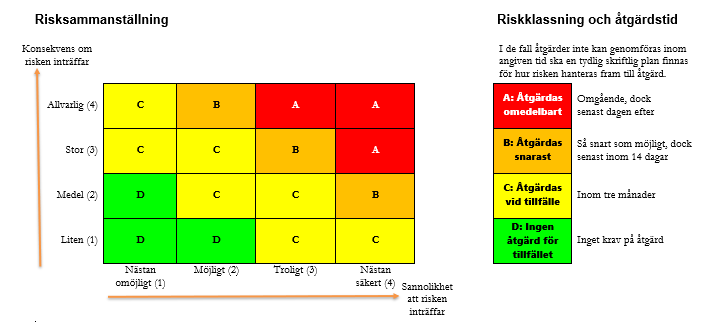 DatumUnderskrift chef		Underskrift medarbetare		Underskrift skyddsombudMedarbetare, namn och personnummer:Datum:Arbetsplats:Anställd som:Arbetsuppgifter:Ansvarig chefSkyddsombud:Undersökning och riskbedömning genomförd av:FÖRBJUDNA ARBETSUPPGIFTERAFS 2023:2 Kapitel 7JaNejFörekommer nattarbeteFörekommer risk att exponeras för rubella (röda hund) eller toxoplasmos Förekommer gruvarbete under jordFörekommer rök- eller kemdykningFörekommer dykeriarbeteFörekommer arbete under förhöjt tryckFörekommer arbete att utföra åtgärder i en radiologisk nödsituation Strålskyddslagen 4 kap 10§FYSISKA ARBETSMILJÖFAKTORER SOM SKULLE KUNNA MEDFÖRA FOSTERSKADOR OCH/ELLER AVLOSSNING AV MODERKAKAN ELLER FÖR TIDIG FÖDSELAFS 2023:2 Kapitel 7AFS 2023:10 Kapitel 2 och 13JaNejInnebär arbetet vibrationer, stötar eller rörelser i underlagetInnebär arbetet bullerInnebär arbetet joniserande strålning. Strålskyddslagen 4 kap 9§Innebär arbetet icke-joniserande strålningInnebär arbetet extrem kyla och värme  Information ArbetsmiljöverketBELASTNINGSERGONOMISKA ARBETSMILJÖFAKTORERAFS 2023:2 Kapitel 7AFS 2023:10 Kapitel 6JaNejInnebär arbetet manuell hantering av laster som innebär risker, särskilt för ländryggenInnebär arbetet arbetsrörelser och arbetsställningarInnebär arbetet förflyttningar inom eller utanför arbetsställetInnebär arbetet fysisk uttröttning och annan fysisk belastningSMITTRISKER SOM KAN PÅVERKA MODER, FOSTER ELLER AMMANDE BARN SKADLIGTAFS 2023:2 Kapitel 7AFS 2023:10 Kapitel 11JaNejInnebär arbetet exponering för smittämnen i riskklass 2 Definition: Smittämne som kan orsaka sjukdomar hos människor och kan vara en fara för arbetstagarna. För de flesta finns effektiv behandling, eller förebyggande åtgärder, som vaccination. Oftast är spridningsrisken begränsad.Innebär arbetet exponering för smittämnen i riskklass 3Definition: Smittämne som kan orsaka allvarliga sjukdomar hos människor och kan vara en allvarlig fara för arbetstagarna. Ofta finns effektiv behandling, eller förebyggande åtgärder, som vaccination. Det kan finnas risk för spridning ut till samhället.Innebär arbetet exponering för smittämnen i riskklass 4 Definition: Smittämne som kan orsaka mycket allvarliga sjukdomar hos människor och kan vara en allvarlig fara för arbetstagarna. Det finns sällan möjlighet till effektiv behandling, eller förebyggande åtgärder, som vaccination. Det kan ge stora konsekvenser om smittämnet sprids ut i samhället.KEMISKA ÄMNEN OCH BLANDNINGAR SOM KAN GE SKADLIG PÅVERKAN PÅ MODER, FOSTER ELLER AMMANDE BARNS HÄLSAAFS 2023:2 Kapitel 7AFA 2023:10 Kapitel 5-7JaNejFarliga kemiska produkter som enligt förordningen (EG) nr 1272/2008 (CLP) av den 16 december 2008 om klassificering, märkning och förpackning av ämnen och blandningar, ändring och upphävande av direktiven 67/548/EEG och 1999/45/EG samt ändring av förordning (EG) nr 1907/2006 om klassificering, märkning och förpackning av ämnen och blandningar klassificeras soma) mutagena med följande faroangivelse i) H340 kan orsaka genetiska defekter, eller ii) H341 misstänks kunna ge genetiska defekterb) carcinogena med följande faroangivelse i) H350 kan orsaka cancer, eller ii) H351 misstänks kunna ge cancerc) reproduktionsstörande med följande faroangivelse i) H360 kan skada fertiliteten eller det ofödda barnet, ii) H361 misstänks kunna skada fertiliteten eller det ofödda barnet, eller iii) H362 kan skada spädbarn som ammasd) specifik organtoxicitet med följande faroangivelse i) H370 orsakar organskador, eller ii) H371 kan orsaka organskadorKvicksilver och kvicksilverföreningar,Mitoshämmande ämnen (till exempel vissa cytostatika)KolmonoxidKemiska ämnen som är skadliga när de tas upp genom hudenVÅLD ELLER HOT OM VÅLDAFS 2023:2 Kapitel 7AFS 2023:2 Kapitel 5JaNejInnebär arbetet arbetsförhållanden som kan medföra eller har medfört våld eller hot om våld.ORGANISATORISKA OCH SOCIALA FAKTORERAFS 2023:2 Kapitel 7 AFS 2023: 2 Kapitel 2JaNejInnebär arbetet arbetsförhållanden som kan medföra eller har medfört psykisk uttröttningInnebär arbetet arbetsförhållanden som kan medföra eller har medfört starka psykiska påfrestningarInnebär arbetet arbetsförhållanden som kan medföra eller har medfört kränkande särbehandling Finns vilutrymme för att tillfälligt kunna vila liggandePROCESSERAFS 2023:2 Kapitel 7JaNejInnebär arbetet arbetsförhållanden med cancerframkallande ämnen och produkter som avges vid framställning av auraminInnebär arbetet arbetsförhållanden med cancerframkallande ämnen och produkter som avges vid arbete som innebär exponering för cancerframkallande polycykliska aromatiska kolväten (PAH) som finns i sot, tjära, beck, rök och dammInnebär arbetet arbetsförhållanden med cancerframkallande ämnen och produkter som avges vid arbete som innebär exponering för damm, rökgaser eller stänk som uppstått vid avbränning och elektroraffinering av kopparnickelskärstenInnebär arbetet arbetsförhållanden med cancerframkallande ämnen och produkter som avges vid process där stark syra ingår vid framställning av isopropylalkoholInnebär arbetet arbetsförhållanden med cancerframkallande ämnen och produkter som avges vid arbete som innebär exponering för trädamm från lövträd.Undersök riskerBedöm Sannolikhet + Konsekvens till högerTryck TAB i sista cellen för fler raderSkala 1-4, se sista sidan.Grön=OK.  Övriga=planSkala 1-4, se sista sidan.Grön=OK.  Övriga=planSkala 1-4, se sista sidan.Grön=OK.  Övriga=planHandlingsplan
för risker i gult/orange/rött områdeHandlingsplan
för risker i gult/orange/rött områdeHandlingsplan
för risker i gult/orange/rött områdeHandlingsplan
för risker i gult/orange/rött områdeHandlingsplan
för risker i gult/orange/rött områdeHandlingsplan
för risker i gult/orange/rött områdeBeskriv det som ses som en risk, inkl. vilken lokal e.dyl. som avses om fysisk skyddsrond.SKFärg A-DUtvecklingsområden/ÅtgärderAnsvarigPrioKlart när?Uppföljning/ kontroll noteringKontroll datum